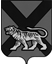 ТЕРРИТОРИАЛЬНАЯ ИЗБИРАТЕЛЬНАЯ КОМИССИЯ ГОРОДА СПАССКА-ДАЛЬНЕГОР Е Ш Е Н И Е30.10.2015			                г. Спасск-Дальний			    № 416/119О количестве подписей избирателей, представляемых в территориальную избирательную комиссию города Спасска-Дальнегодля регистрации списка кандидатов, выдвинутогоизбирательным объединением, по единому избирательному округу на досрочных выборах депутатов Думы ГО Спасск-Дальний, назначенных на 20 декабря 2015 годаВ соответствии с частью 1 статьи 42, частью 5 статьи 44 Избирательного кодекса Приморского края территориальная избирательная комиссия города Спасска-ДальнегоРЕШИЛА:1. Довести до сведения избирательных объединений, представляющих списки кандидатов в депутаты Думы ГО Спасск-Дальний информацию о количестве подписей избирателей, необходимых для регистрации, при проведении досрочных выборов депутатов  Думы городского округа Спасск-Дальний по единому избирательному округу, назначенных на 20 декабря 2015 года (приложение). 2. Разместить настоящее решение на официальном сайте городского округа Спасск-Дальний в разделе «ТИК» в информационно-коммуникационной сети Интернет.Председатель комиссии						        С.А. ЧеревиковаСекретарь комиссии							        Е.Г. БондаренкоПриложение 1к решению территориальной избирательной комиссии города Спасска-Дальнего       от 30.10.2015 № 416/119Количество избирателей,  зарегистрированных на территории  одномандатного избирательного округа (по состоянию на 01.07.2015)Количество подписей избирателей, необходимое для регистрации (0,5 % от числа избирателей округа)Количество подписей избирателей, превышающее не более чем на 10 % количество подписей, необходимое для регистрации34616173190